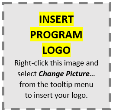 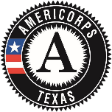  HEALTHCARE INSURANCEWAIVER/ACCEPTANCE FORMAmeriCorps programs must provide, or make available, healthcare insurance to those members serving a 1,700-hour full-time term who are not otherwise covered by a healthcare policy at the time the member begins his/her term of service. The recipient must also provide, or make available, healthcare insurance to members serving a 1,700-hour full-time term who lose coverage during their term of service as a result of service or through no deliberate act of their own. CNCS will not cover healthcare costs for dependent coverage.AmeriCorps programs must provide, or make available, healthcare insurance to those members serving a 1,700-hour full-time term who are not otherwise covered by a healthcare policy at the time the member begins his/her term of service. The recipient must also provide, or make available, healthcare insurance to members serving a 1,700-hour full-time term who lose coverage during their term of service as a result of service or through no deliberate act of their own. CNCS will not cover healthcare costs for dependent coverage.Please select onePlease select one  I am accepting the healthcare insurance provided through . I verify that I am not otherwise covered by a healthcare policy at the time I begin my term of service.
  I am declining the healthcare insurance provided through , effective the signature date. I verify that I am covered by a Minimum Essential Coverage compliant healthcare policy through one of the following options: staying on parents’ or spouse plan; insurance obtained through the Federal Health Insurance Marketplace of at least the Bronze level plan; insurance obtained through private insurance broker; Medicaid, Medicare or military benefits. I have provided  with documentation of my healthcare insurance. I understand I am required to maintain healthcare insurance, and if I lose my current coverage during my term of service as a result of service or through no deliberate act of my own, I must notify . I understand that if I decline healthcare coverage, I am not entitled to receive that portion of the health care benefit that I elected to forego during the waiver period.
  I am accepting the healthcare insurance provided through . I verify that I am not otherwise covered by a healthcare policy at the time I begin my term of service.
  I am declining the healthcare insurance provided through , effective the signature date. I verify that I am covered by a Minimum Essential Coverage compliant healthcare policy through one of the following options: staying on parents’ or spouse plan; insurance obtained through the Federal Health Insurance Marketplace of at least the Bronze level plan; insurance obtained through private insurance broker; Medicaid, Medicare or military benefits. I have provided  with documentation of my healthcare insurance. I understand I am required to maintain healthcare insurance, and if I lose my current coverage during my term of service as a result of service or through no deliberate act of my own, I must notify . I understand that if I decline healthcare coverage, I am not entitled to receive that portion of the health care benefit that I elected to forego during the waiver period.
AmeriCorps Member Name Printed AmeriCorps Member Name Printed AmeriCorps Member SignatureXDate Signed 